Первый день недели: «День творчества» дети рисовали на асфальте ,на камушках, нетрадиционными способами рисования ладошками, пальчиками ,ватными палочками на бумаге красками, гуашью, палочками на песке. Второй день: «День загадок» сочиняли загадки, провели конкурс « Кто больше отгадает загадок», смастерили книжку- малышку «Загадки в зоопарке».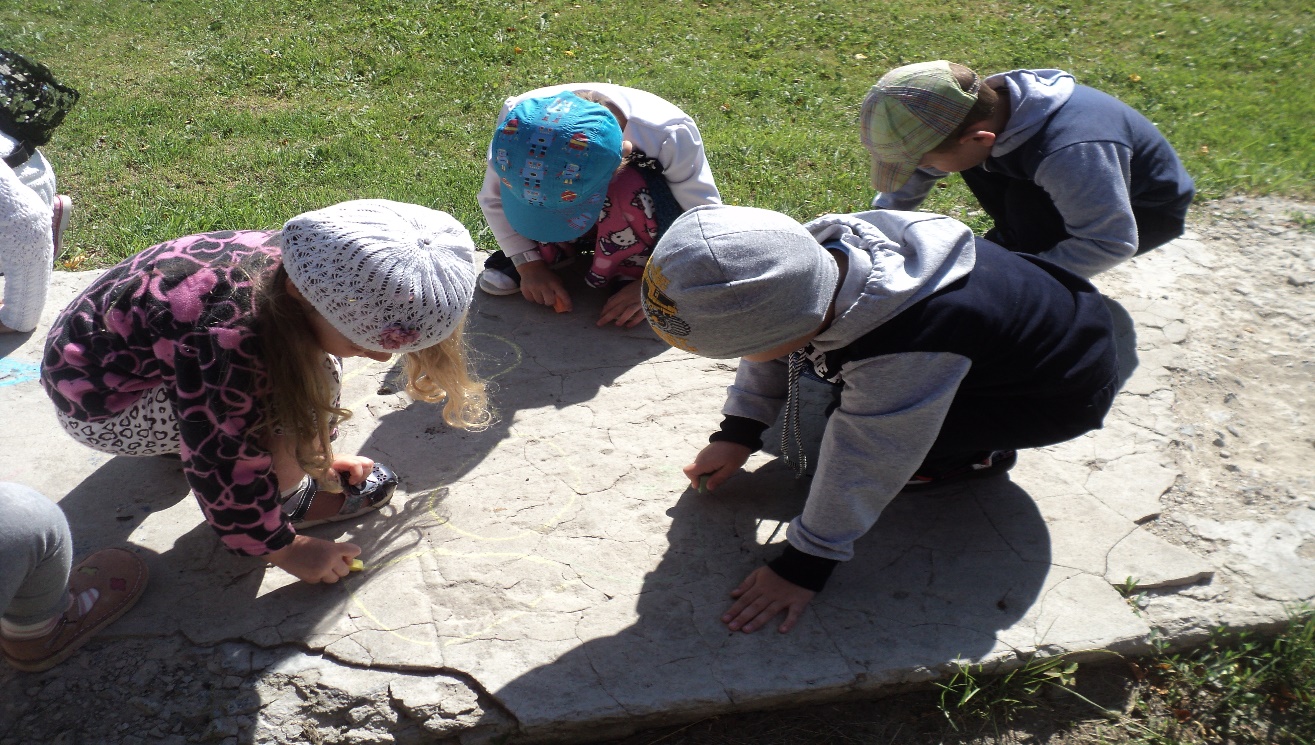 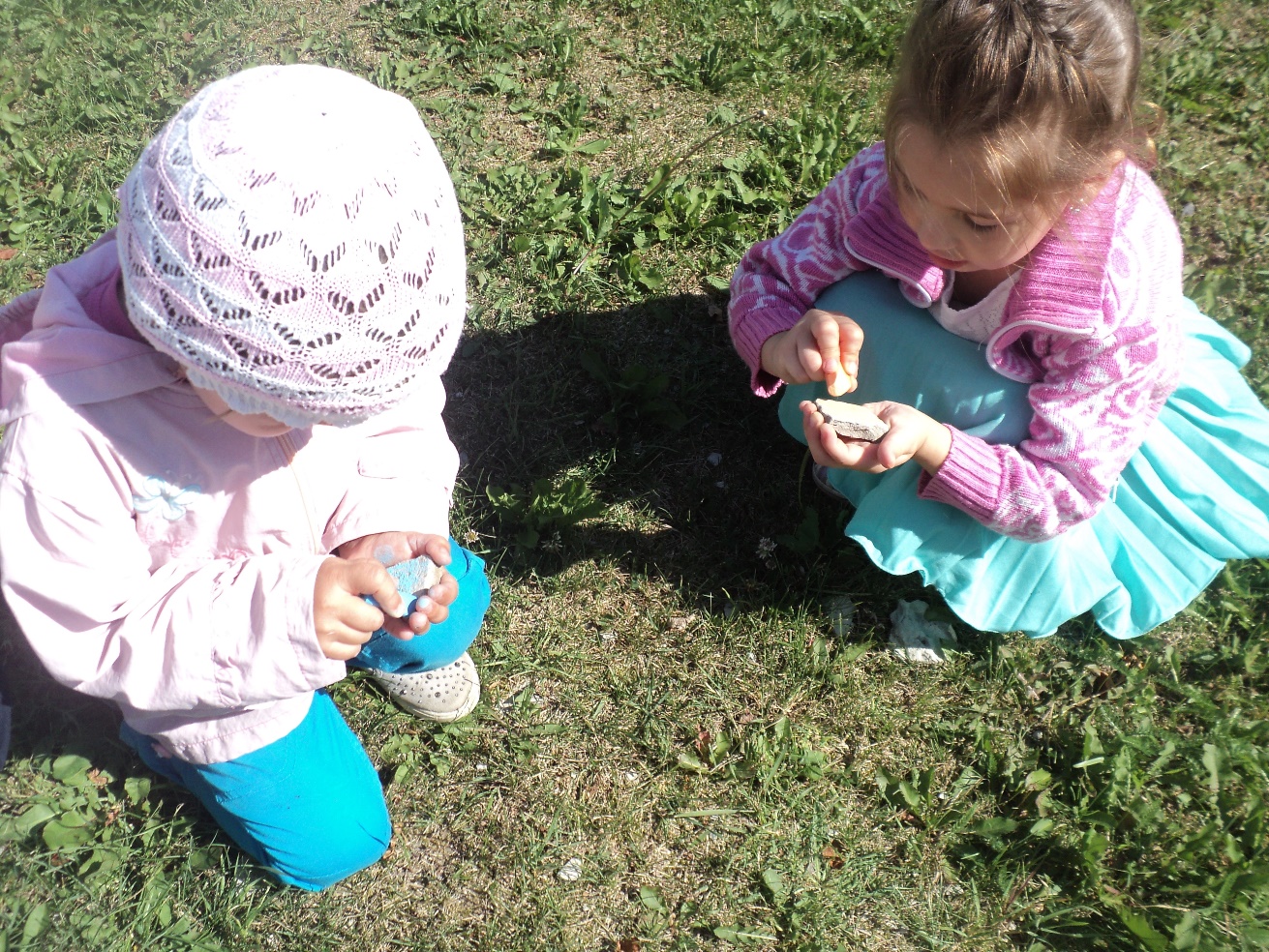 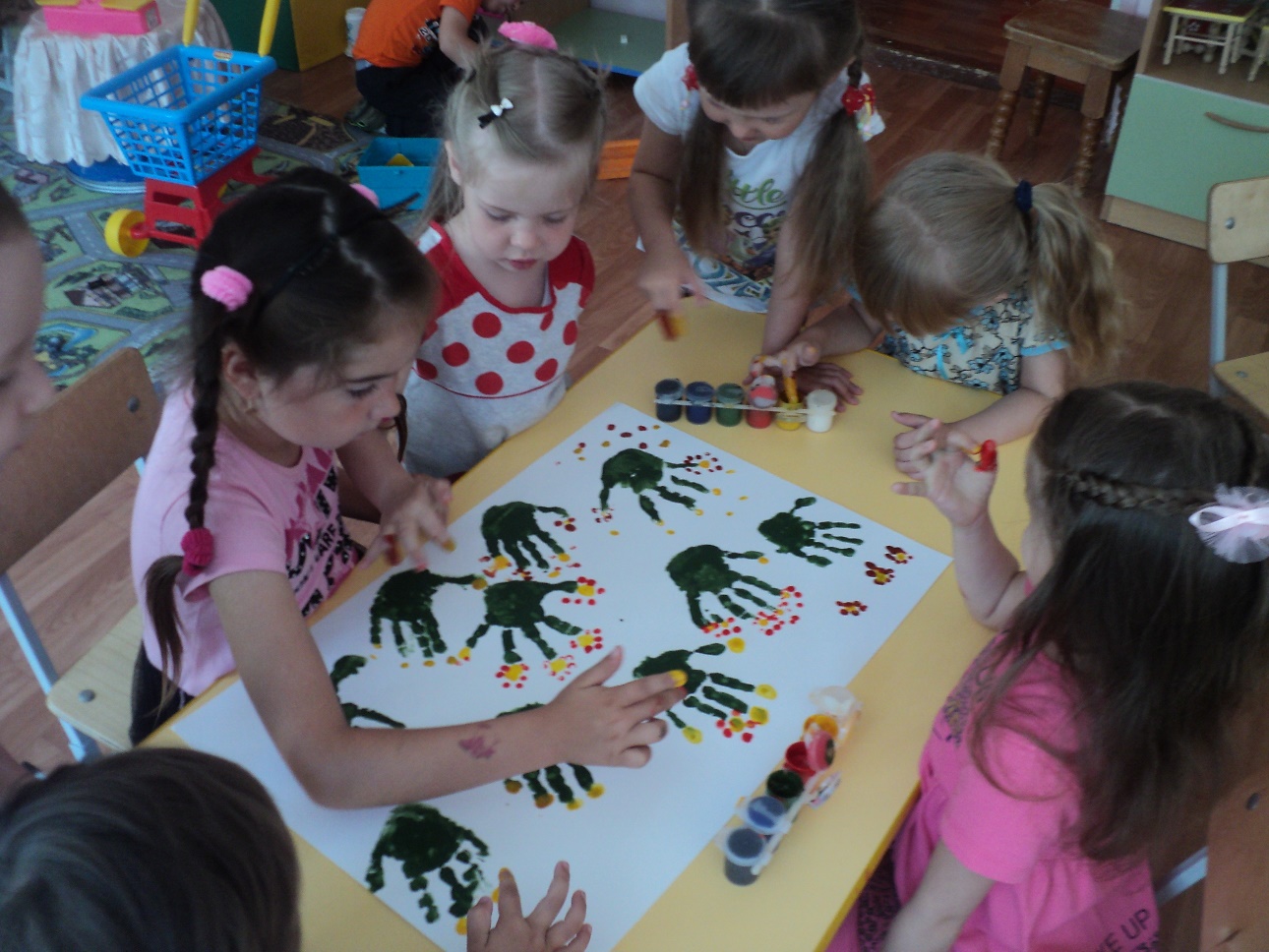 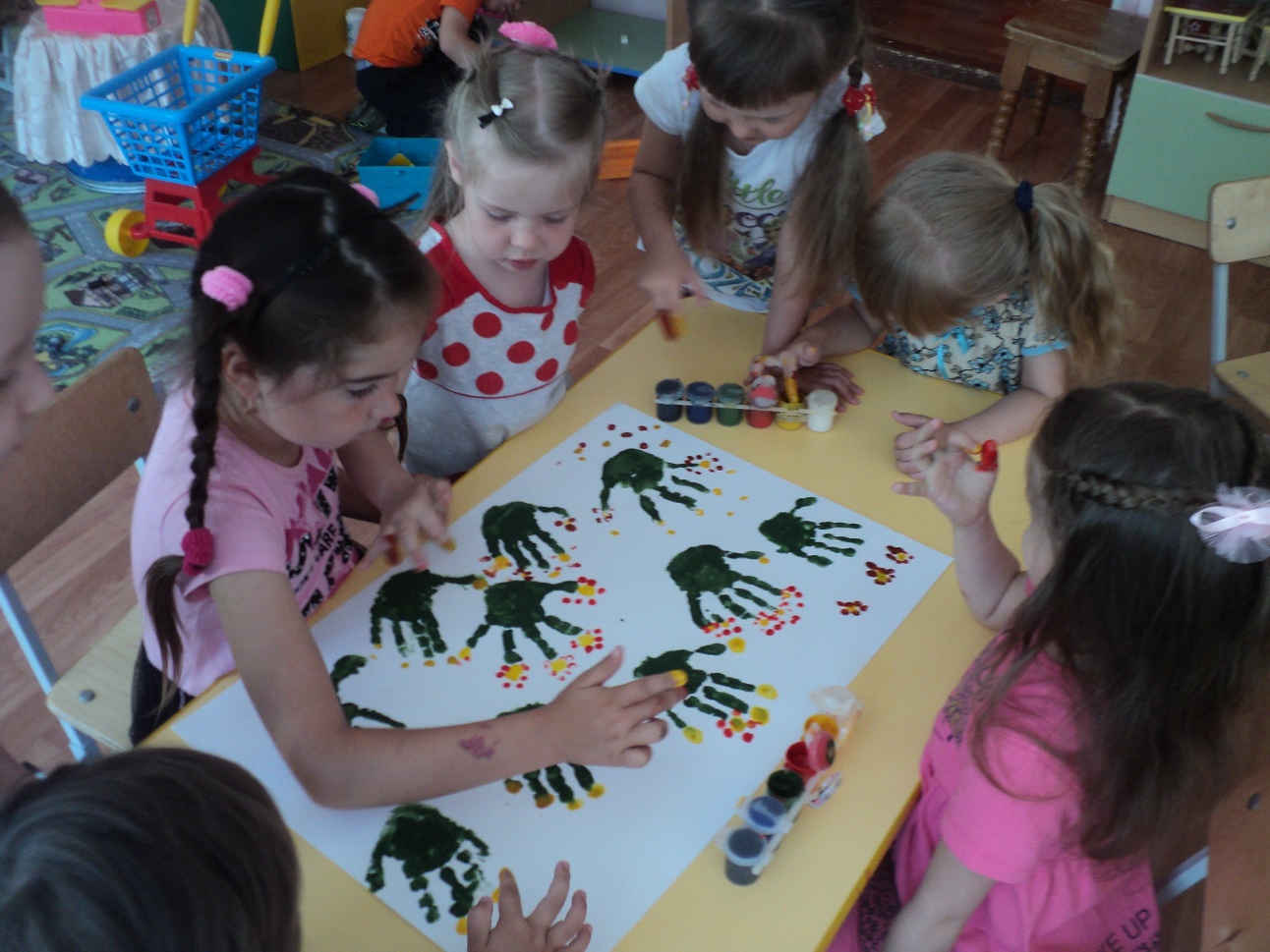 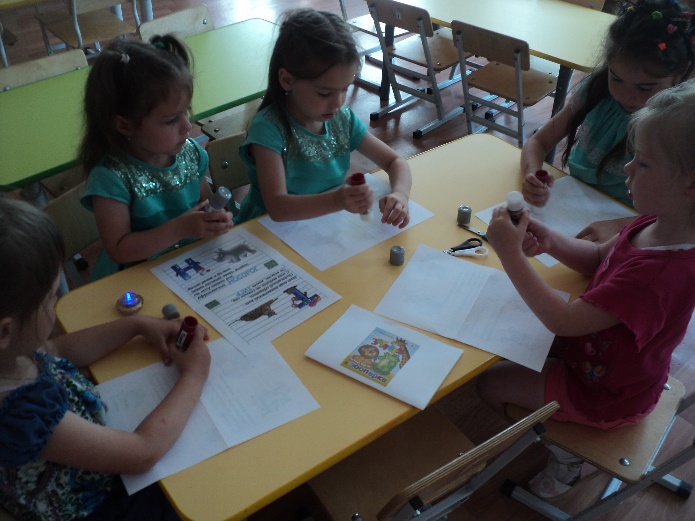 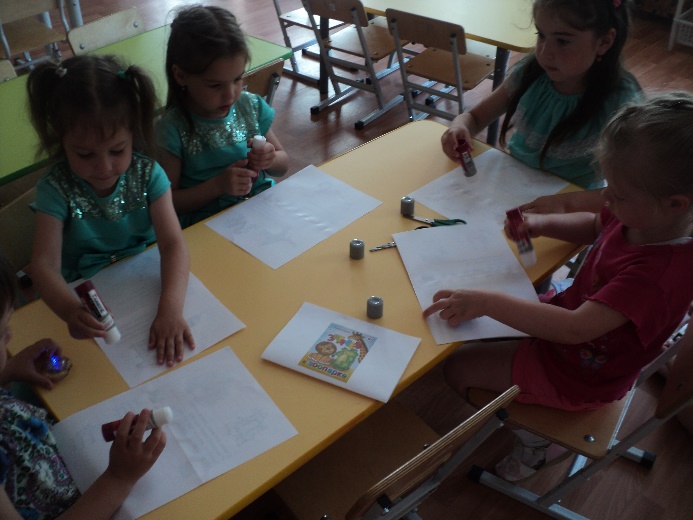 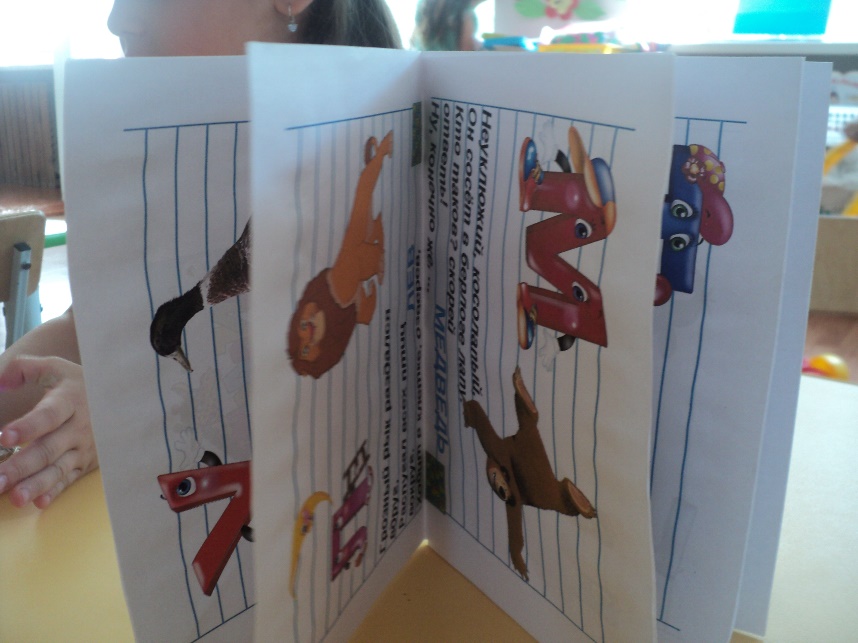 